      Deutsch-Russische Gesellschaft Göttingen e.V.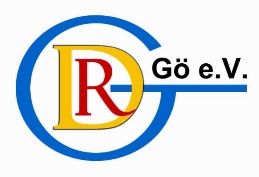 Bebelstr.66, 37081 Göttingen  Tel: 0551-5046230  Email: info@drg-goettingen.deFragebogen zur ehrenamtlichen TätigkeitMit den Antworten dieses Fragebogens ermöglichen Sie uns eine ehrenamtliche Tätigkeit zu ermitteln, die Ihren Wünschen und Vorstellungen wahrscheinlich am nächsten kommt.Angaben zur Person 

Name, Vorname: ................................................  Geb.-Datum:.................. 
Straße: ........................................................................................................
PLZ/Ort:.......................................................................................................
Telefon:...........................................    Fax:.................................................. 
Handy:.............................................    Email:...............................................Angaben zur persönlichen Lebenssituation, freiwillig für unsere Statistik ______________________________________         ___________ _____________Beruf (Erwerbstätig, Arbeitslos, Hausfrau, Rentner oder Schüler etc.)    Alter                    Familienstand Was sind Ihre Beweggründe freiwillig tätig zu werden? ____________________________________________________________________________________________________________________________örtliche Bedingungen (Mobilität)__________________________________________ zeitlicher Rahmen_____________________________________________________Sie haben ein Interesse an einer Tätigkeit: im Bereich: Soziales  Kultur  Betreuung  Unterrichten   Zielgruppe: Kinder  Schüler  Jugendliche  Senioren  Familien Eigene, ergänzende Beschreibung:___________________________________________________________________Wie sind Sie auf uns aufmerksam geworden?___________________________________________________________________Haben Sie Fertigkeiten oder Kenntnisse, die Sie einsetzen oder vermitteln möchten? Oder die Sie auf Nachfrage oder projektbezogen einbringen würden? ___________________________________________________________________Besonderheiten und Bemerkungen sonstiger Art, was möchten Sie, das beachtet werden soll.___________________________________________________________________Die anschließenden Informationen und das Merkblatt zu den Vermittlungsaktivitäten sind Gegenstand der Beratung. Bitte unterschreiben Sie nach der Beratung, dass Sie zu den Themen Datenschutz und Verschwiegenheit unterrichtet worden sind und wir die Kontaktdaten zum internen Gebrauch und auf Nachfrage für die Vermittlung nutzen dürfen.